Lampiran 1SKALA PERILAKU PROKRASTINASIKata PengantarPuji syukur kita panjatkan kehadirat Tuhan Yang Maha Esa atas rahmat yang telah diberikan sehingga peneliti dapat melaksanakan penelitian ini. Skala ini berisi pernyataan untuk melihat kecanduan gadget pada siswa. Pilihlah jawaban yang sesuai dengan kondisi saat ini dengan cara memberi tanda (✓) pada kolom yang disediakan.Petunjuk PengisianBacalah setiap pernyataan dibawah ini secara seksama dan  telitiSkala Prokrastinasi ini memiliki empat pilihan jawaban yang terdiri dariSS	: Jika pernyataan tersebut sangat sesuai dengan diri anda
S	: Jika pernyataan tersebut sesuai dengan diri anda
KK	: Jika pernyataan tersebut kadang-kadang dengan diri anda
TP	: Jika pernyataan tersebut tidak pernah dengan diri andaBerilah tanda checklist (✓) pada kolom yang telah disediakan pada setiap pernyataan yang paling sesuai pada diri ananda.-Selamat Menjawab--Terima Kasih-Lampiran 2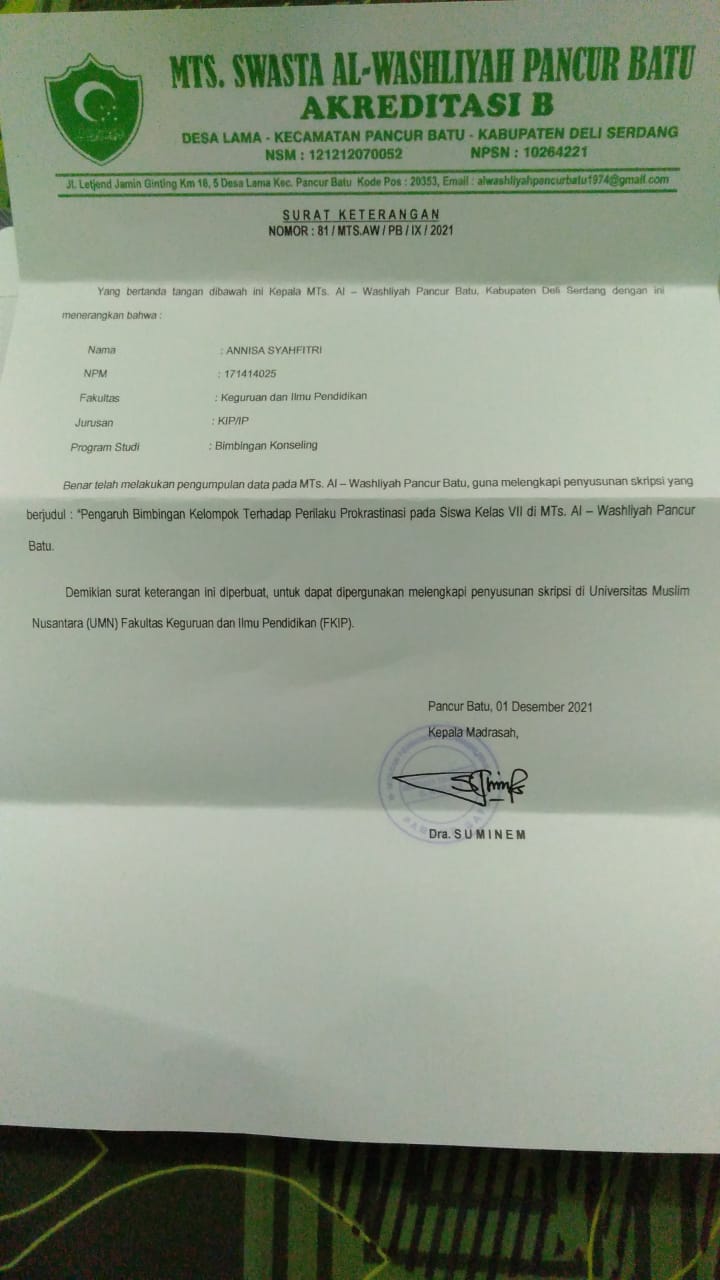 Lampiran 3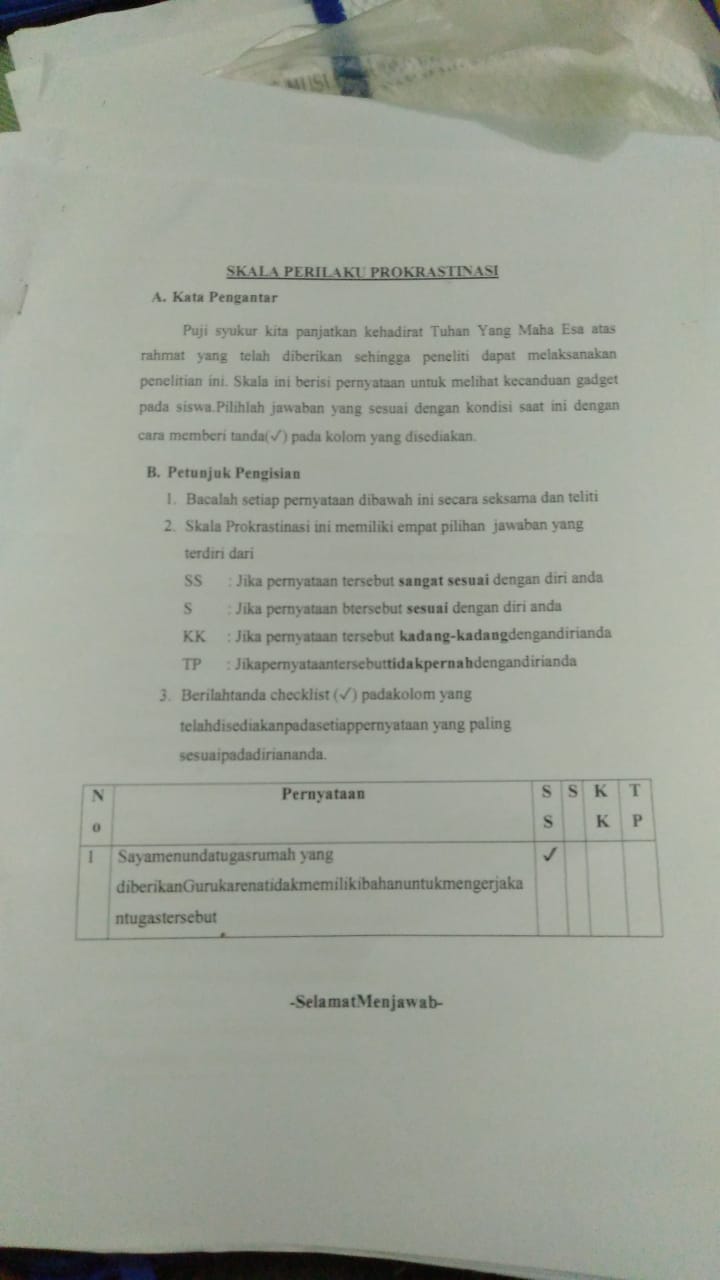 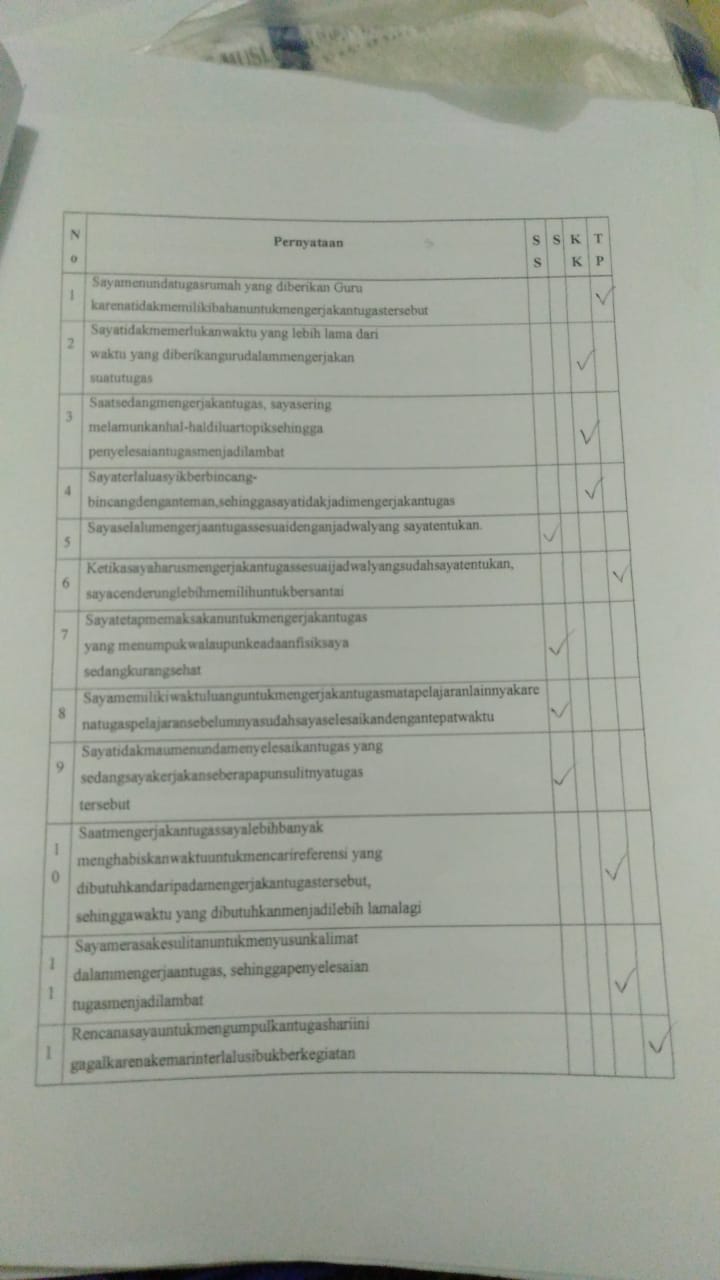 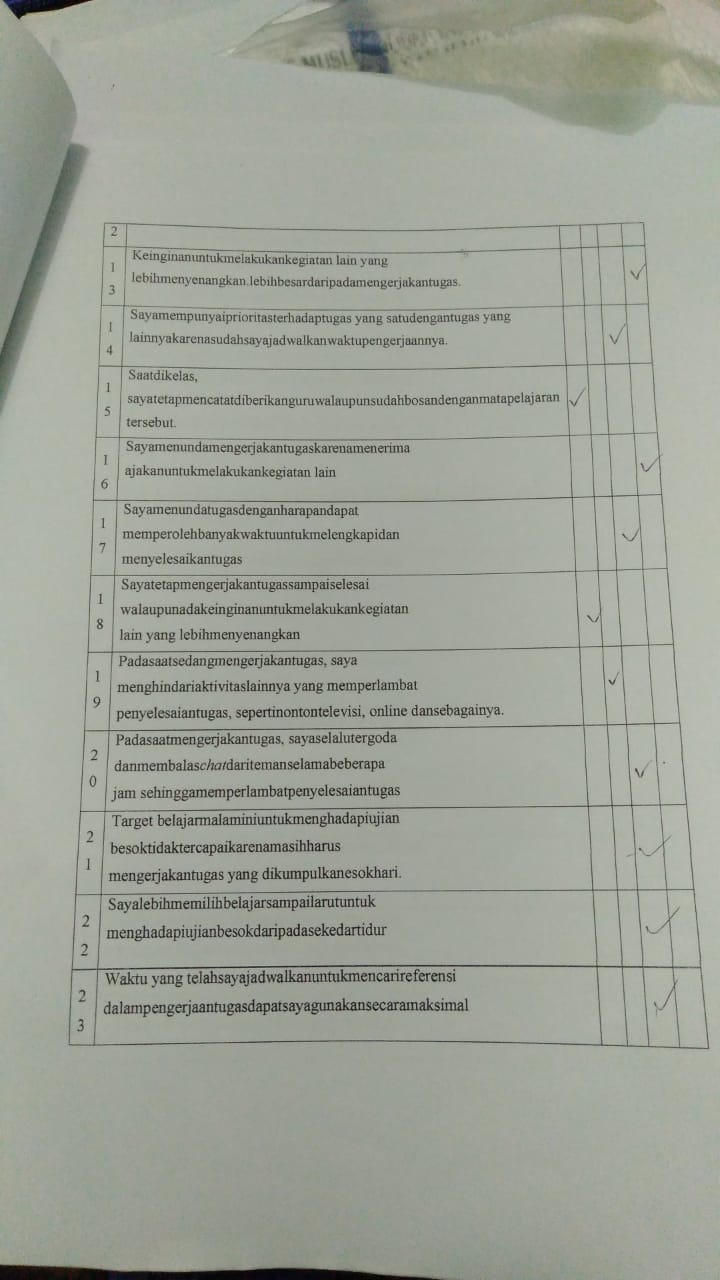 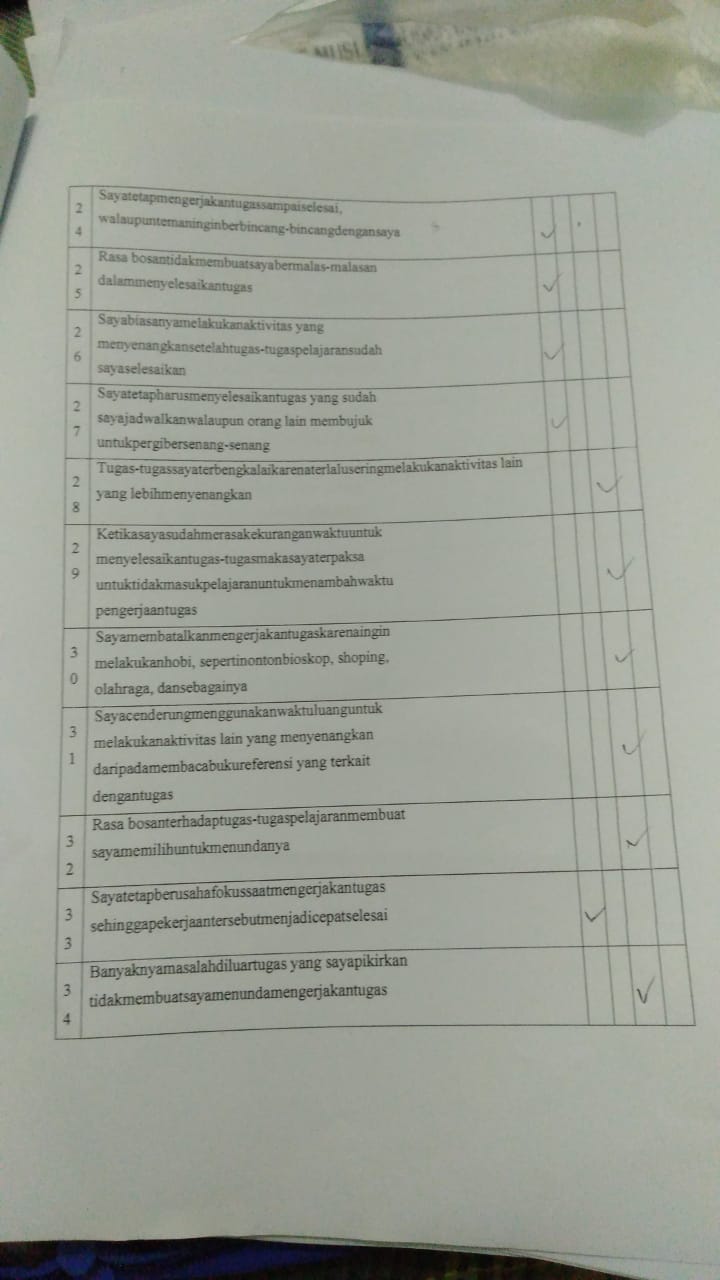 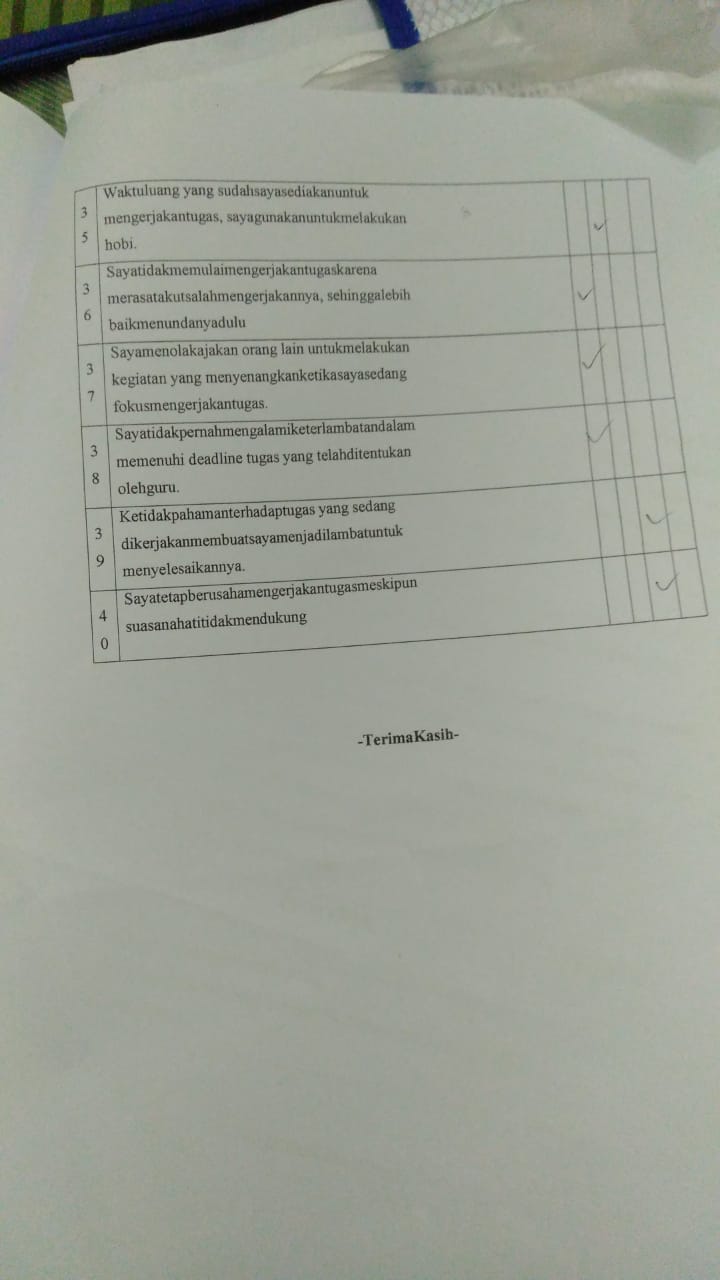 Lampiran 4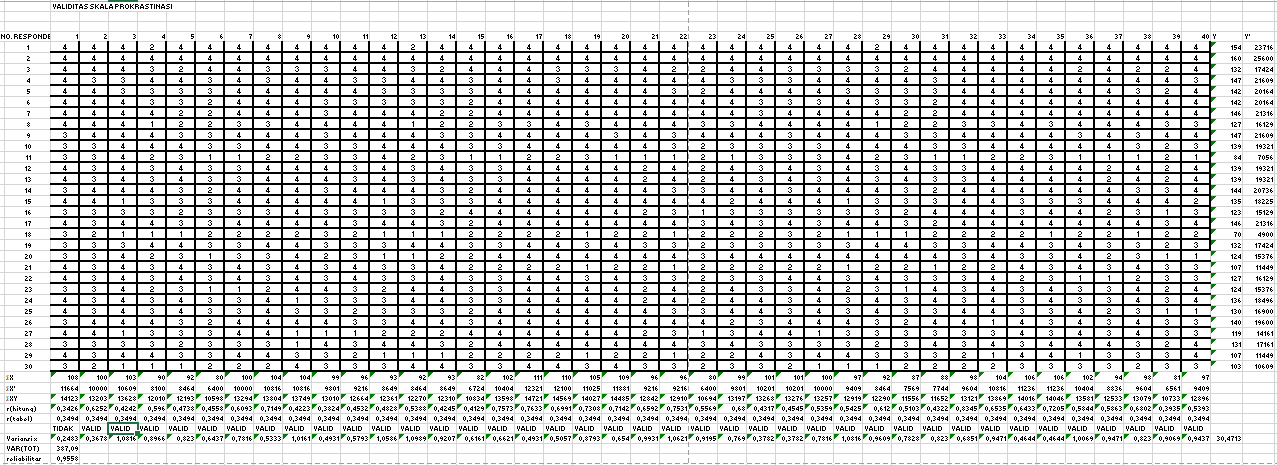 Lampiran 5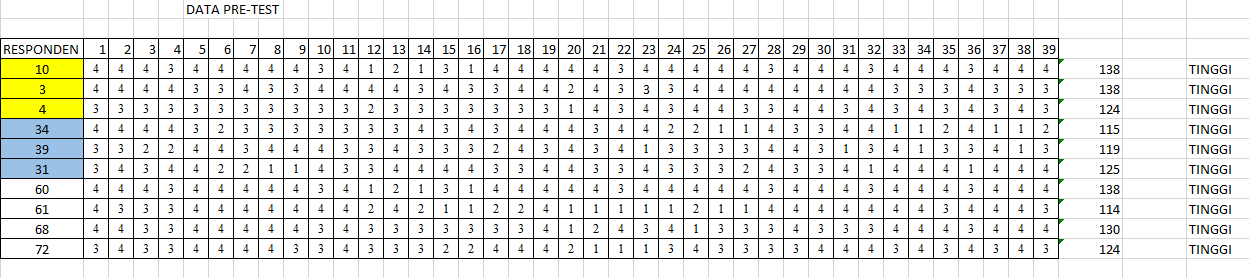 Lampiran 6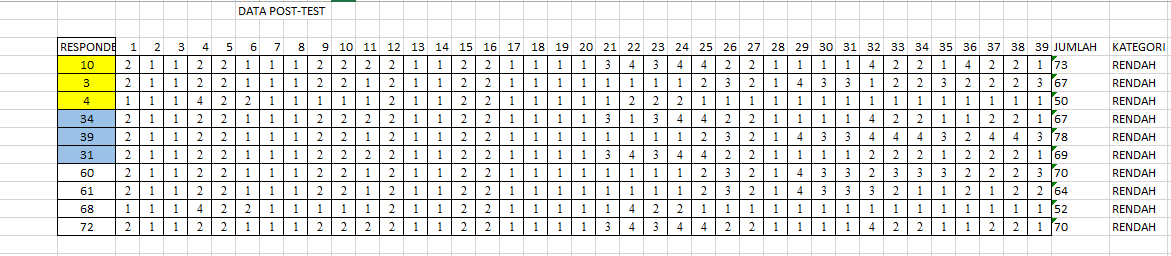 Lampiran 7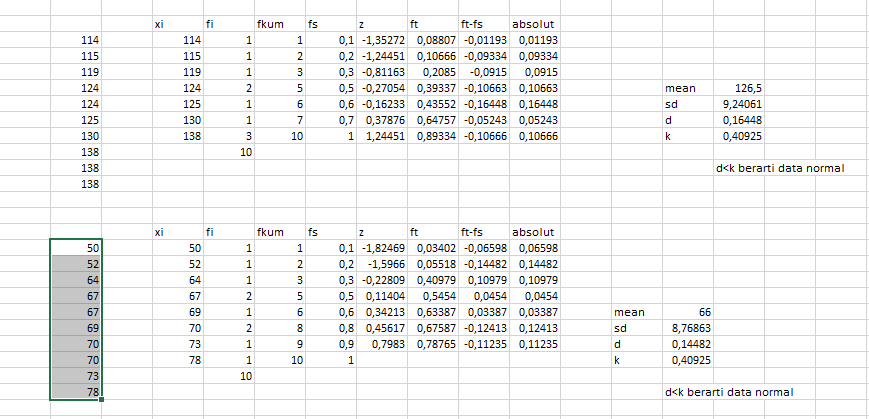 Lampiran 8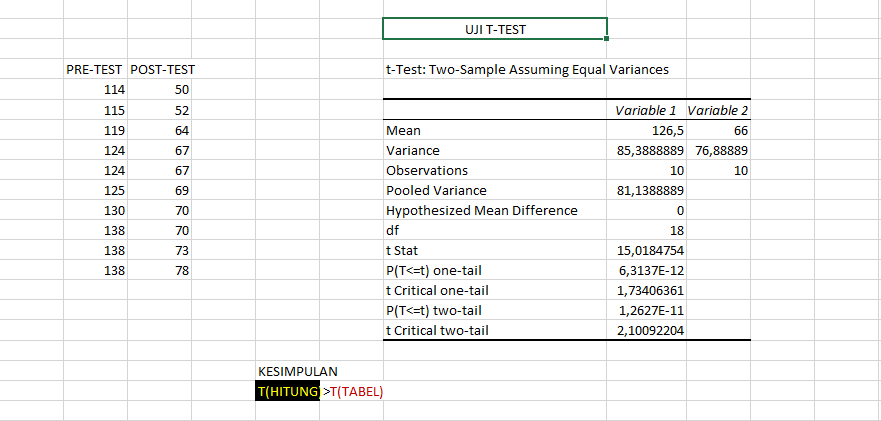 Lampiran 9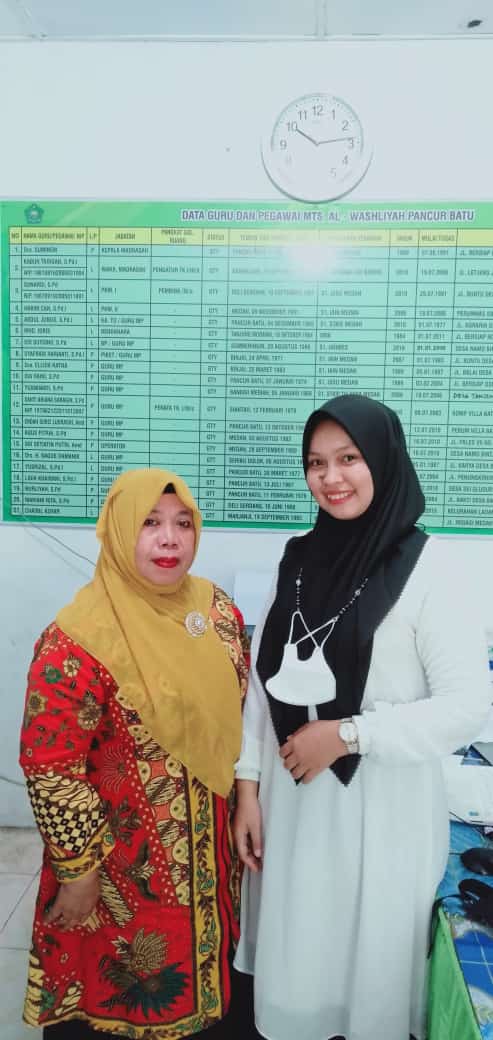 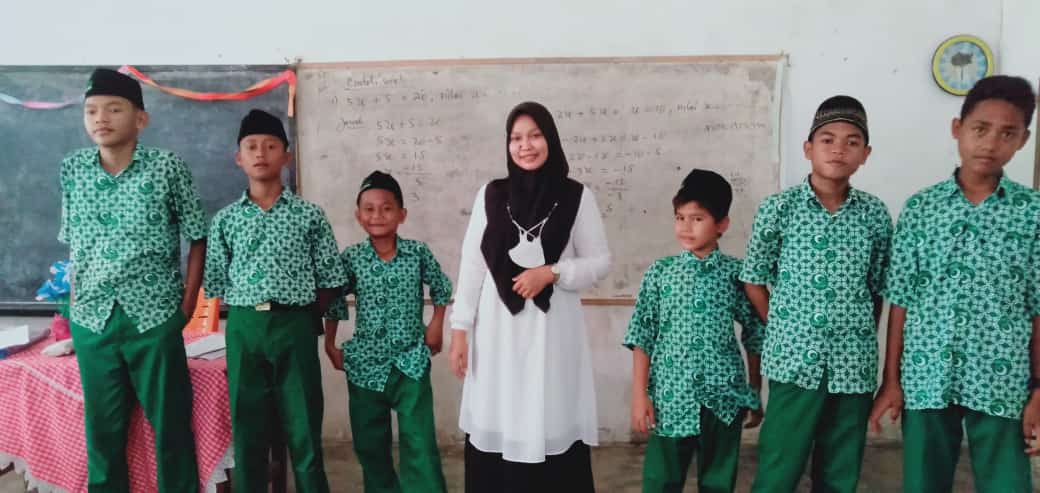 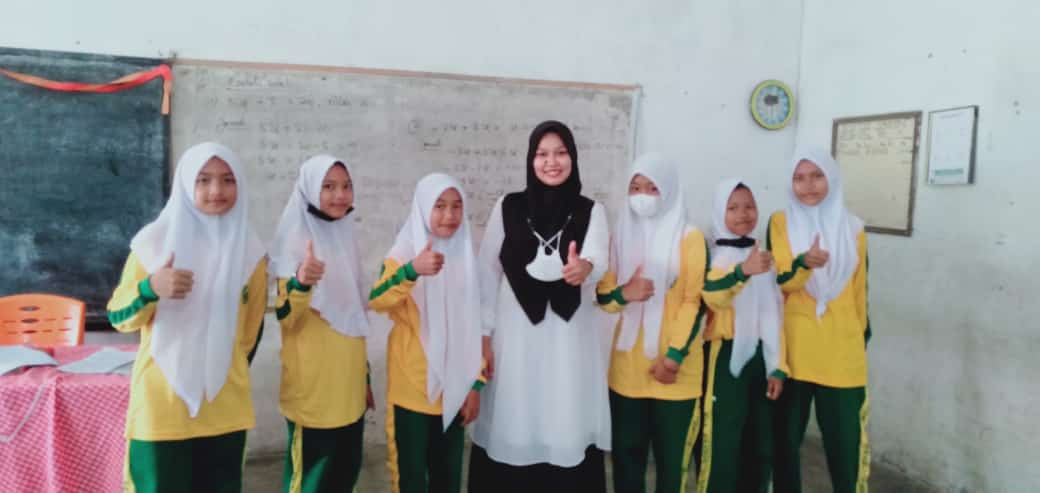 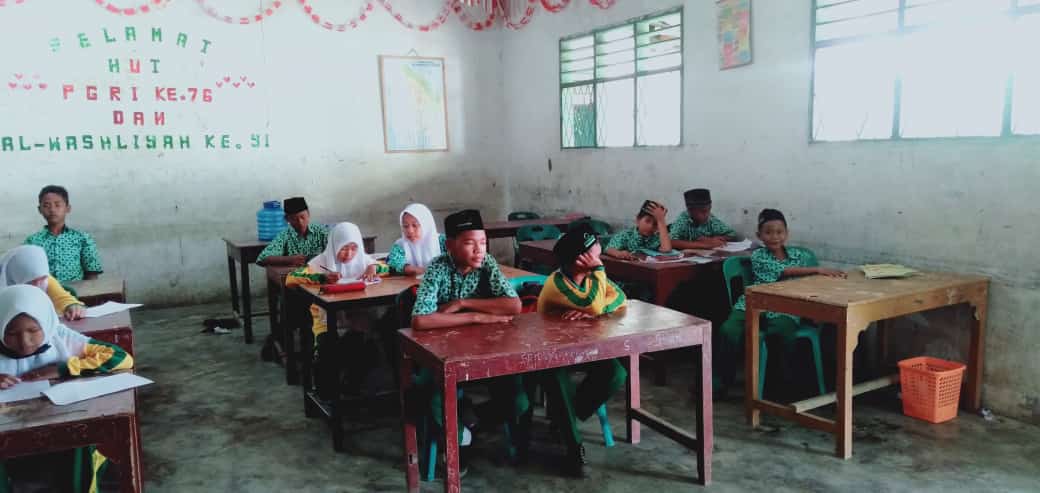 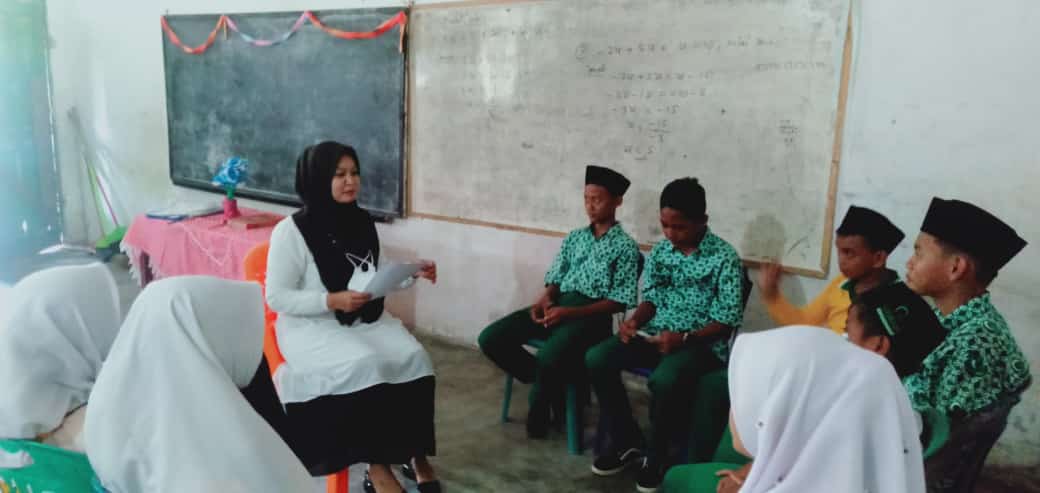 NoPernyataanSSSKKTP1Saya menunda tugas rumah yang diberikan Guru karena tidak memiliki bahan untuk mengerjakan tugas tersebut✓NoPernyataanSSSKKTP1Saya tetap berusaha mengerjakan tugas meskipun
suasana hati tidak mendukung2Saya tidak memerlukan waktu yang lebih lama dari
waktu yang diberikan guru dalam mengerjakan
suatu tugas3Saat sedang mengerjakan tugas, saya sering
melamunkan hal-hal diluar topik sehingga
penyelesaian tugas menjadi lambat4Saya terlalu asyik berbincang-bincang dengan teman, sehingga saya tidak jadi mengerjakan tugas5Saya selalu mengerjaan tugas sesuai dengan jadwal yang saya tentukan.6Ketika saya harus mengerjakan tugas sesuai jadwalyang sudah saya tentukan, saya cenderung lebih memilih untuk bersantai7Saya tetap memaksakan untuk mengerjakan tugas
yang menumpuk walaupun keadaan fisik saya
sedang kurang sehat8Saya memiliki waktu luang untuk mengerjakan tugas mata pelajaran lainnya karena tugas pelajaran sebelumnya sudah saya selesaikan dengan tepat waktu9Saya tidak mau menunda menyelesaikan tugas yang
sedang saya kerjakan seberapapun sulitnya tugas
tersebut10Saat mengerjakan tugas saya lebih banyak
menghabiskan waktu untuk mencari referensi yang
dibutuhkan daripada mengerjakan tugas tersebut,
sehingga waktu yang dibutuhkan menjadi lebih lama lagi11Saya merasa kesulitan untuk menyusun kalimat
dalam mengerjaan tugas, sehingga penyelesaian
tugas menjadi lambat12Rencana saya untuk mengumpulkan tugas hari ini
gagal karena kemarin terlalu sibuk berkegiatan13Keinginan untuk melakukan kegiatan lain yang lebih menyenangkan.lebih besar daripada mengerjakan tugas.14Saya mempunyai prioritas terhadap tugas yang satu dengan tugas yang lainnya karena sudah saya jadwalkan waktu pengerjaannya.15Saat dikelas, saya tetap mencatat diberikan guru walaupun sudah bosan dengan mata pelajaran tersebut.16Saya menunda mengerjakan tugas karena menerima
ajakan untuk melakukan kegiatan lain17Saya menunda tugas dengan harapan dapat
memperoleh banyak waktu untuk melengkapi dan
menyelesaikan tugas18Saya tetap mengerjakan tugas sampai selesai
walaupun ada keinginan untuk melakukan kegiatan
lain yang lebih menyenangkan19Pada saat sedang mengerjakan tugas, saya
menghindari aktivitas lainnya yang memperlambat
penyelesaian tugas, seperti nonton televisi, online dan sebagainya.20Pada saat mengerjakan tugas, saya selalu tergoda
dan membalas chat dari teman selama beberapa
jam sehingga memperlambat penyelesaian tugas21Target belajar malam ini untuk menghadapi ujian
besok tidak tercapai karena masih harus
mengerjakan tugas yang dikumpulkan esok hari.22Saya lebih memilih belajar sampai larut untuk
menghadapi ujian besok daripada sekedar tidur23Waktu yang telah saya jadwalkan untuk mencari referensi dalam pengerjaan tugas dapat saya gunakan secara maksimal24Saya tetap mengerjakan tugas sampai selesai,
walaupun teman ingin berbincang-bincang dengan saya25Rasa bosan tidak membuat saya bermalas-malasan
dalam menyelesaikan tugas26Saya biasanya melakukan aktivitas yang
menyenangkan setelah tugas-tugas pelajaran sudah
saya selesaikan27Saya tetap harus menyelesaikan tugas yang sudah
saya jadwalkan walaupun orang lain membujuk
untuk pergi bersenang-senang28Tugas-tugas saya terbengkalai karena terlalu sering melakukan aktivitas lain yang lebih menyenangkan29Ketika saya sudah merasa kekurangan waktu untuk
menyelesaikan tugas-tugas maka saya terpaksa
untuk tidak masuk pelajaran untuk menambah waktu
pengerjaan tugas30Saya membatalkan mengerjakan tugas karena ingin
melakukan hobi, seperti nonton bioskop, shoping,
olahraga, dan sebagainya31Saya cenderung menggunakan waktu luang untuk
melakukan aktivitas lain yang menyenangkan
daripada membaca buku referensi yang terkait
dengan tugas32Rasa bosan terhadap tugas-tugas pelajaran membuat
saya memilih untuk menundanya33Saya tetap berusaha fokus saat mengerjakan tugas
sehingga pekerjaan tersebut menjadi cepat selesai34Banyaknya masalah diluar tugas yang saya pikirkan
tidak membuat saya menunda mengerjakan tugas35Waktu luang yang sudah saya sediakan untuk
mengerjakan tugas, saya gunakan untuk melakukan
hobi.36Saya tidak memulai mengerjakan tugas karena
merasa takut salah mengerjakannya, sehingga lebih
baik menundanya dulu37Saya menolak ajakan orang lain untuk melakukan
kegiatan yang menyenangkan ketika saya sedang
fokus mengerjakan tugas.38Saya tidak pernah mengalami keterlambatan dalam
memenuhi deadline tugas yang telah ditentukan
oleh guru.39Ketidakpahaman terhadap tugas yang sedang
dikerjakan membuat saya menjadi lambat untuk
menyelesaikannya.